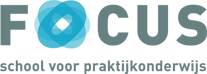 1e lesuur08.30 – 09.002e lesuur09.00 – 09.503e lesuur09.50 – 10.40Pauze10.40 – 10.554e lesuur10.55 – 11.455e lesuur11.45 – 12.35Pauze12.35 – 13.006e lesuur13.00 – 13.507e lesuur13.50 – 14.408e lesuur14.50 – 15.401e lesuur08.30 – 09.002e lesuur09.00 – 09.503e lesuur09.50 – 10.40Pauze10.40 – 10.554e lesuur10.55 – 11.455e lesuur11.45 – 12.35Pauze12.35 – 13.006e lesuur13.00 – 13.507e lesuur13.50 – 14.408e lesuur14.50 – 15.40